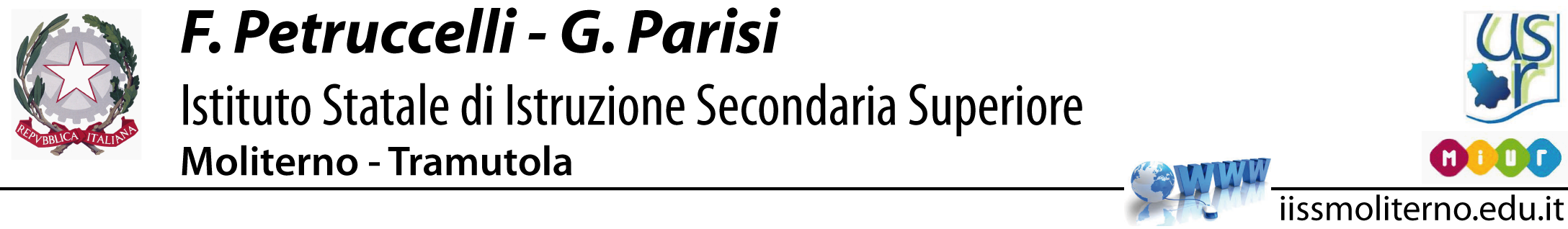  PLESSO: X Istituto Tecnico Statale Economico e Tecnologico - Via P. Darago, 1 - Moliterno □ Istituto Professionale di Stato Industria e Artigianato  - Via Istria, 1 - Moliterno □ Istituto Professionale di Stato Industria e Artigianato  - Via Postiglione - Tramutola PROGETTAZIONE DIDATTICADELLA CLASSE __________  SEZ. _______INDIRIZZO:________________________COORDINATORE: Prof. ___________________A.S. 2022-2023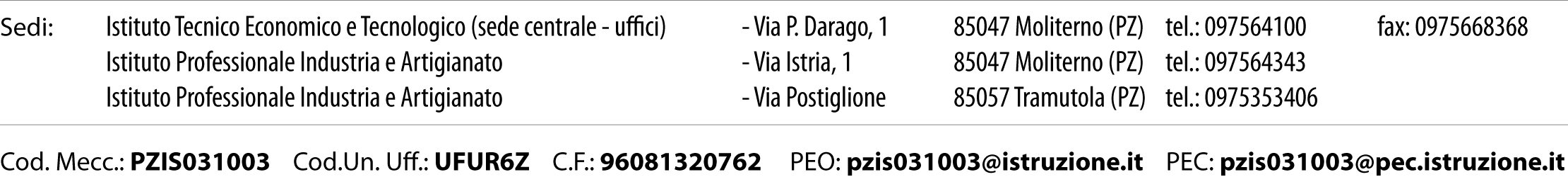 Composizione del consiglio di classe:COMPETENZE GENERALI DEL BIENNIO COMUNE (inserire le competenze specifiche di ciascun indirizzo)ANALISI DELLA SITUAZIONE DI PARTENZA DELLA CLASSECRITERI  DI  VALUTAZIONE (Tabella estratta dal PTOF)	                                                                                                  IL COORDINATORE DI CLASSEDISCIPLINADOCENTELingua e Letteratura ItalianaStoriaMatematica Lingua Inglese Scienze Motorie e SportiveReligione CattolicaALUNNIN°N°N°  femmineDi cui  ripetenti DSA  maschiBES DISABILICasi particolari:Casi particolari:Casi particolari:Casi particolari:Casi particolari:Casi particolari:LIVELLI DI PARTENZA DI CONOSCENZE E ABILITÀLIVELLI DI PARTENZA DI CONOSCENZE E ABILITÀLIVELLI DI PARTENZA DI CONOSCENZE E ABILITÀLIVELLI DI PARTENZA DI CONOSCENZE E ABILITÀDISCIPLINALivello AltoN° studentiLivello MedioN° studentiLivello BassoN° studentiLingua e Letteratura ItalianaStoriaMatematica Lingua Inglese Scienze Motorie e SportiveReligione CattolicaOBIETTIVI EDUCATIVO - DIDATTICI TRASVERSALIOBIETTIVI EDUCATIVO - DIDATTICI TRASVERSALIOBIETTIVI EDUCATIVO - DIDATTICI TRASVERSALIda acquisire al termine del biennio trasversalmente ai quattro assi culturaliDA TUTTE LE DISCIPLINE1a2a2aCOMPETENZE CHIAVE DI CITTADINANZAImparare ad imparareOrganizzare il proprio apprendimentoxAcquisire il proprio metodo di lavoro e di studioxIndividuare, scegliere ed utilizzare varie fonti e varie modalità di informazioni e di formazione (formale, non formale ed informale) in funzione dei tempi disponibili e delle proprie strategiexxProgettareElaborare e realizzare progetti riguardanti lo sviluppo delle proprie attività di studio e di lavoroxxUtilizzare le conoscenze apprese per stabilire obiettivi significativi, realistici e prioritari e le relative prioritàxValutare vincoli e possibilità esistenti, definendo strategie di azione e verificando i risultati raggiuntixxComunicareComprendere messaggi di genere diverso (quotidiano, letterario, tecnico, scientifico) e di diversa complessitàxRappresentare eventi, fenomeni, principi, concetti, norme, procedure, atteggiamenti, stati d’animo, emozioni, ecc.xxUtilizzare linguaggi diversi (verbale, matematico, scientifico, simbolico) e diverse conoscenze disciplinari mediante diversi supporti (cartacei, informatici e multim.)xxCollaborare e partecipareInteragire in gruppoxComprendere i diversi punti di vistaxValorizzare le proprie e le altrui capacità, gestendo la conflittualitàxxContribuire all’apprendimento comune e alla realizzazione delle attività collettive, nel riconoscimento dei diritti fondamentali degli altriAgire in modo autonomo e consapevoleSapersi inserire in modo attivo e consapevole nella vita socialexFar valere nella vita sociale i propri diritti e bisognixRiconoscere e rispettare i diritti e i bisogni altrui, le opportunità comunixRiconoscere e rispettare limiti, regole e responsabilitàxRisolvere problemiAffrontare situazioni problematichexxCostruire e verificare ipotesixxIndividuare fonti e risorse adeguatexRaccogliere e valutare i datixProporre soluzioni utilizzando contenuti e metodi delle diverse discipline, secondo il tipo di problemaxxIndividuare collegamenti e relazioniIndividuare collegamenti e relazioni tra fenomeni, eventi e concetti diversi, anche appartenenti adiversi ambiti disciplinari e lontani nello spazio e nel tempoxxRiconoscerne la natura sistemica, analogie e differenze, coerenze ed incoerenze, cause ed effetti e la natura probabilisticaxxRappresentarli con argomentazioni coerentixxAcquisire e interpretare l’informazioneAcquisire l'informazione ricevuta nei diversi ambiti e attraverso diversi strumenti comunicativixInterpretarla criticamente valutandone l’attendibilità e l’utilità, distinguendo fatti e opinionixxOBIETTIVI COMUNI IN TERMINI DI CONOSCENZE E CAPACITA’OBIETTIVI COMUNI IN TERMINI DI CONOSCENZE E CAPACITA’ASSE CULTURALECOMPETENZEAsse dei linguaggiPadronanza della lingua italiana:Padroneggiare gli strumenti espressivi ed argomentativi indispensabili per gestire l’interazione comunicativa verbale in vari contesti;Leggere, comprendere ed interpretare testi scritti di vario tipo;Produrre testi di vario tipo in relazione ai differenti scopi comunicativi.Utilizzare una lingua straniera per i principali scopi comunicativi ed operativi.Utilizzare gli strumenti fondamentali per una fruizione consapevole del patrimonio artistico e letterario.Utilizzare e produrre testi multimediali.Asse matematicoUtilizzare le tecniche e le procedure del calcolo aritmetico ed algebrico, rappresentandole anche sotto forma grafica.Confrontare ed analizzare figure geometriche, individuando invarianti e relazioniIndividuare le strategie appropriate per la soluzione di problemiAnalizzare dati e interpretarli sviluppando deduzioni e ragionamenti sugli stessi anche con l’ausilio di rappresentazioni grafiche, usando consapevolmente gli strumenti di calcolo e le potenzialità offerte da applicazioni specifiche di tipo informatico.Asse scientifico-tecnologicoOsservare, descrivere ed analizzare fenomeni appartenenti alla realtà naturale e artificiale e riconoscere nelle sue varie forme i concetti di sistema e di complessità.Analizzare qualitativamente e quantitativamente fenomeni legati alle trasformazioni di energia a partire dall’esperienza. Essere consapevole delle potenzialità delle tecnologie rispetto al contesto culturale e sociale in cui vengono applicateAsse storico-socialeComprendere il cambiamento e la diversità dei tempi storici in una dimensione diacronica attraverso il confronto fra epoche e in una dimensione sincronica attraverso il confronto fra aree geografiche e culturali.Collocare l’esperienza personale in un sistema di regole fondato sul reciproco riconoscimento dei diritti garantiti dalla Costituzione, a tutela della persona, della collettività e dell’ambiente. Orientarsi nel tessuto produttivo del proprio territorio.U.D.A. InterdisciplinariU.D.A. InterdisciplinariTitoloMaterie coinvolteUSCITE DIDATTICHEUSCITE DIDATTICHEUSCITE DIDATTICHEProponenteMetaPeriodoMETODOLOGIA DIDATTICA, STRUMENTI UTILIZZATI E ATTIVITA’DIDATTICHEMETODOLOGIA DIDATTICA, STRUMENTI UTILIZZATI E ATTIVITA’DIDATTICHEMETODOLOGIA DIDATTICA, STRUMENTI UTILIZZATI E ATTIVITA’DIDATTICHEMETODOLOGIA DIDATTICA, STRUMENTI UTILIZZATI E ATTIVITA’DIDATTICHEMETODOLOGIA DIDATTICA, STRUMENTI UTILIZZATI E ATTIVITA’DIDATTICHEMETODOLOGIA DIDATTICA, STRUMENTI UTILIZZATI E ATTIVITA’DIDATTICHEMETODOLOGIA DIDATTICA, STRUMENTI UTILIZZATI E ATTIVITA’DIDATTICHEMETODOLOGIA DIDATTICA, STRUMENTI UTILIZZATI E ATTIVITA’DIDATTICHEMETODOLOGIA DIDATTICA, STRUMENTI UTILIZZATI E ATTIVITA’DIDATTICHEMETODOLOGIA DIDATTICA, STRUMENTI UTILIZZATI E ATTIVITA’DIDATTICHEMETODOLOGIA DIDATTICA, STRUMENTI UTILIZZATI E ATTIVITA’DIDATTICHEMETODOLOGIA DIDATTICA, STRUMENTI UTILIZZATI E ATTIVITA’DIDATTICHEMETODOLOGIA DIDATTICA, STRUMENTI UTILIZZATI E ATTIVITA’DIDATTICHEMETODOLOGIA DIDATTICA, STRUMENTI UTILIZZATI E ATTIVITA’DIDATTICHE  MaterieStrumentiItalianoStoriaMatematicaIngleseSc. MotorieReligione Lezioni frontaliLezioni interattiveEsercitazioni e-learningScoperta guidataMappe concettualiLibro di testofotocopieMateriale autenticoDVD - CDRomLIMLaboratorioInternetlavori di gruppoApprendimento cooperativo TutoringTIPOLOGIA VERIFICHETIPOLOGIA VERIFICHETIPOLOGIA VERIFICHETIPOLOGIA VERIFICHETIPOLOGIA VERIFICHETIPOLOGIA VERIFICHETIPOLOGIA VERIFICHETIPOLOGIA VERIFICHETIPOLOGIA VERIFICHETIPOLOGIA VERIFICHETIPOLOGIA VERIFICHETIPOLOGIA VERIFICHETIPOLOGIA VERIFICHETIPOLOGIA VERIFICHE  MaterieStrumentiItalianoStoriaMatematicaIngleseSc. MotorieReligioneInterrogazione lungaInterrogazione breveTema o problemaProve strutturateProve semi-strutturateQuestionarioRelazioneEsercizi o testCompiti individualiInterventiDialogo guidatoProve in laboratorioSimulazioni MODALITÀ DI RECUPERO, SOSTEGNO, POTENZIAMENTO, APPROFONDIMENTOMODALITÀ DI RECUPERO, SOSTEGNO, POTENZIAMENTO, APPROFONDIMENTOMODALITÀ DI RECUPERO, SOSTEGNO, POTENZIAMENTO, APPROFONDIMENTOMODALITÀ DI RECUPERO, SOSTEGNO, POTENZIAMENTO, APPROFONDIMENTOMODALITÀ DI RECUPERO, SOSTEGNO, POTENZIAMENTO, APPROFONDIMENTOMODALITÀ DI RECUPERO, SOSTEGNO, POTENZIAMENTO, APPROFONDIMENTOMODALITÀ DI RECUPERO, SOSTEGNO, POTENZIAMENTO, APPROFONDIMENTOMODALITÀ DI RECUPERO, SOSTEGNO, POTENZIAMENTO, APPROFONDIMENTOMODALITÀ DI RECUPERO, SOSTEGNO, POTENZIAMENTO, APPROFONDIMENTOMODALITÀ DI RECUPERO, SOSTEGNO, POTENZIAMENTO, APPROFONDIMENTOMODALITÀ DI RECUPERO, SOSTEGNO, POTENZIAMENTO, APPROFONDIMENTOMODALITÀ DI RECUPERO, SOSTEGNO, POTENZIAMENTO, APPROFONDIMENTOMODALITÀ DI RECUPERO, SOSTEGNO, POTENZIAMENTO, APPROFONDIMENTOMODALITÀ DI RECUPERO, SOSTEGNO, POTENZIAMENTO, APPROFONDIMENTO  MaterieStrumentiItalianoStoriaMatematicaIngleseSc. MotorieReligioneIn itinere secondo le modalità stabilite nelle progettazioni individualiPausa didatticaIn orario pomeridianoLivellodi votoIndicatori di conoscenzeIndicatori di abilitàIndicatori dicompetenzeLivello di certificazione delle competenze di base (DM 9 del27 gennaio 2010)1 – 3Possiede labili o nulleconoscenze degli argomentidisciplinari e disarticolatenozioni dei loro ambiticontestuali.Disattende le consegne,alle quali risponde conassoluta incongruenzadi linguaggio e diargomentazione.Non sa orientarsinell'analisi di problemisemplici e non è in gradodi applicare regole oelementari operazionirisolutive.Non ha raggiunto il livello basedelle competenze.4Conosce in modo vago econfuso gli argomentidisciplinari. Ne distingue condifficoltà i nuclei essenziali e leinterrelazioni.Evidenzia imprecisionie carenze anche gravinell'elaborazione delleconsegne, che svolgecon un linguaggiodisordinato e scorretto.Si orienta a faticanell'analisi dei problemipur semplici, che affrontacon confuse e non fondateprocedure di risoluzione.Non ha raggiunto il livello basedelle competenze.5E' in possesso di un esiguorepertorio di conoscenze, dellequali coglie parzialmenteimplicazioni e rimandiessenziali.Sviluppa le consegne inmodo sommario oincompleto, con noncerta padronanza dellesoluzioni espressive.Sa analizzare problemisemplici in un numerolimitato di contesti. Applica, non sempreadeguatamente, solosemplici procedurerisolutive.Non ha raggiunto il livello basedelle competenze.6Conosce gli ambiti delle diversediscipline e ne coglie in lineaglobale contenuti e sviluppi.Comprende le consegnee risponde in modosemplice maappropriato, secondo idiversi linguaggidisciplinari.Sa analizzare problemisemplici ed orientarsinella scelta e nellaapplicazione dellestrategie di risoluzione.Livello base: lo studente svolgecompiti semplici in situazioni note,mostrando di possedere conoscenzeed abilità essenziali e di saperapplicare regole e procedurefondamentali.7Conosce gli argomenti e licolloca correttamente neidiversi ambiti disciplinari.Comprende econtestualizza leconsegne e le sviluppaattraverso percorsi dirielaborazionecomplessivamentecoerenti.Sa impostare problemi dimedia complessità eformularne in modoappropriato le relativeipotesi di risoluzione.Livello base: lo studente svolgecompiti semplici in situazioni note,mostrando di possedere conoscenzeed abilità essenziali e di saperapplicare regole e procedurefondamentali.7Conosce gli argomenti e licolloca correttamente neidiversi ambiti disciplinari.Comprende econtestualizza leconsegne e le sviluppaattraverso percorsi dirielaborazionecomplessivamentecoerenti.Sa impostare problemi dimedia complessità eformularne in modoappropriato le relativeipotesi di risoluzione.Livello intermedio: lo studentesvolge compiti e risolve problemicomplessi in situazioni note,compie scelte consapevoli,mostrando di saper utilizzare leconoscenze e le abilità acquisite.8Conosce gli ambiti disciplinari,anche grazie adapprofondimenti personali negliaspetti per i quali ha maggioreinteresse.Sviluppa le consegnecon rigore logicoconcettuale,operandocollegamenti conappropriata scelta diargomentazioni.E’ capace di enucleare inmodo articolato strategiedi risoluzione deiproblemi per elaborare lequali sa operare sceltecoerenti ed efficaci.Livello intermedio: lo studentesvolge compiti e risolve problemicomplessi in situazioni note,compie scelte consapevoli,mostrando di saper utilizzare leconoscenze e le abilità acquisite.8Conosce gli ambiti disciplinari,anche grazie adapprofondimenti personali negliaspetti per i quali ha maggioreinteresse.Sviluppa le consegnecon rigore logicoconcettuale,operandocollegamenti conappropriata scelta diargomentazioni.E’ capace di enucleare inmodo articolato strategiedi risoluzione deiproblemi per elaborare lequali sa operare sceltecoerenti ed efficaci.Livello avanzato: lo studentesvolge compiti e problemicomplessi in situazioni anche nonnote, mostrando padronanzanell’uso delle conoscenze e delleabilità. Sa proporre e sostenere leproprie opinioni e assumereautonomamente decisioniconsapevoli9 -10Mostra piena padronanza degliambiti disciplinari grazie a unaricca e articolata rete diinformazioni.E’ in grado disviluppare analisiautonome a partire dalleconsegne e di esporne irisultati con pertinenzaed efficacia. Effettuacon sicurezza eoriginalità collegamentie confronti tra i diversiambiti di studio.Sa impostare percorsi distudio autonomi chesviluppa con riccapertinenza di riferimenti;sa risolvere problemianche complessimostrando sicura capacitàdi orientarsi.Livello avanzato: lo studentesvolge compiti e problemicomplessi in situazioni anche nonnote, mostrando padronanzanell’uso delle conoscenze e delleabilità. Sa proporre e sostenere leproprie opinioni e assumereautonomamente decisioniconsapevoli